Candidates selected for Sponsorship under the PRATHEEKSHA scheme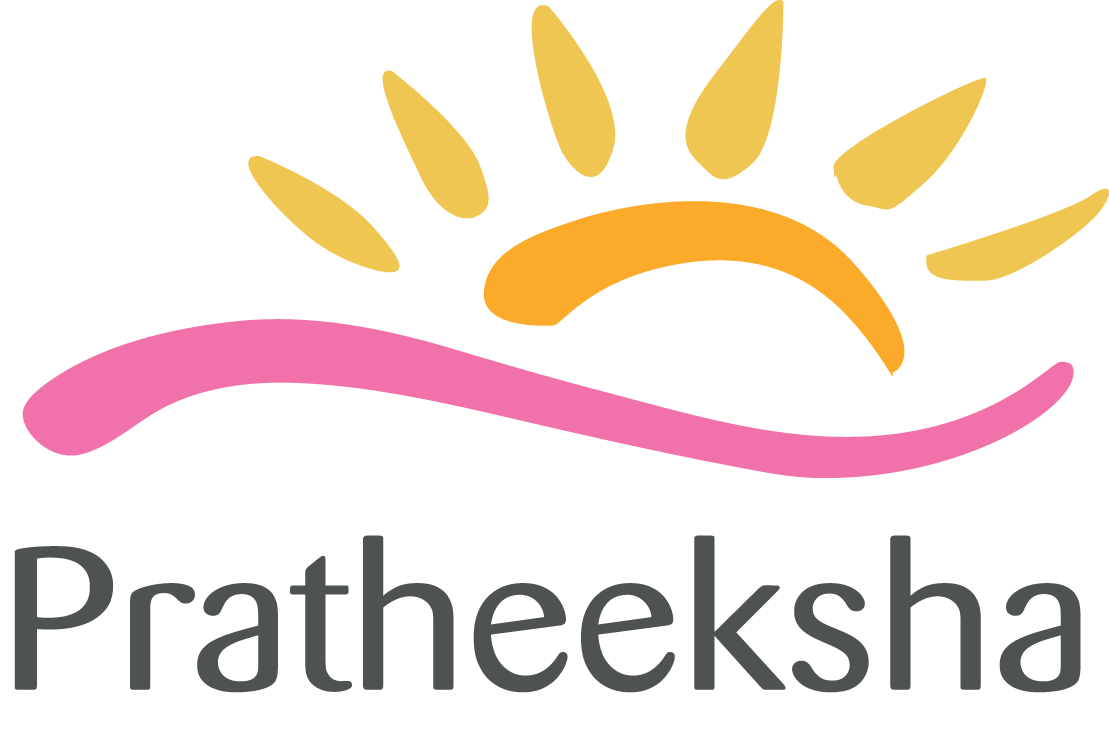 In response to our press release dt.15th October 2016, inviting applications for sponsorship to meritorious students pursuing different professional courses, we received 201 applications from Trivandrum District and 275 applications from Belgaum District, together for the 6 specified courses.On the basis of merit the following students are selected.MBBSENGINEERINGDIPLOMAPHARMACYNURSINGITISL. NO.NAMEPLACE1Shivanag Girigouda MadagoudaBelgaum2Salu S.Trivandrum3Nazifa NavabTrivandrum4Vrinda Vijayan S.TrivandrumSL. NO.NAMEPLACE1Vinaykumar Yogappa BetsurBelgaum2Pratik PujariBelgaum3Shivakumar Mallikarjun RevadiBelgaum4Parvathy M.S.Trivandrum5Aiswarya Raj P.TrivandrumSL. NO.NAMEPLACE1Vadiraj Achyut KulkarniBelgaum2Shrishail Dundappa GoudarBelgaum3Komal Shankar LakhanagoudaBelgaum4Mahamad Faiz M. PatelBelgaum5Karthika B.R.Trivandrum6Anjitha Nair S.A.Trivandrum7Avani B. NairTrivandrum8Midhuna M.Trivandrum9Aswani S.L.Trivandrum10Raisan J.M.TrivandrumSL. NO.NAMEPLACE1Shubham RangoliBelgaum2Bhagyashri  Satappa AthaniBelgaum3Arathy Babu S.Trivandrum4Reshma Steephan R.Trivandrum5Jyothish S. PrasadTrivandrum6Jithya S. MohanTrivandrum7Shabna S.Trivandrum8Silpa S.Trivandrum9Soniya R.M.Trivandrum10Madhurima S.TrivandrumSL. NO.NAMEPLACE1Soumya Sidramayya HiremathBelgaum2Rani HulakundBelgaum3Kadambari Shyam NandagaonBelgaum4Anitha P.S.Trivandrum5Subitha Y.S.Trivandrum6Aswathy S.Trivandrum7Nimmy S.Trivandrum8Arun VenuTrivandrumSL. NO.NAMEPLACE1Maning Siddappa MusaguppiBelgaum2Kshetrapal S. KalkeriBelgaum3Zaid N. MakanadarBelgaum4Abhishek NaviBelgaum5Samarth KattimaniBelgaum6Shivanagoud NaganagoudraBelgaum7Sudeep S.L.Trivandrum8Kiran S.Trivandrum9Arunlal S.Trivandrum10Ajin Earnest S.Trivandrum